Feedback Form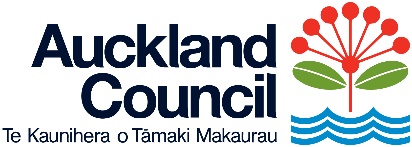 Auckland Code of Practice for Land Development and SubdivisionChapter 7 – Landscape (Version 1)The Auckland Code of Practice for Land Development and Subdivision is intended for everyone who is involved with land development, ranging from simple subdivision projects to large-scale developments or re-developments involving a wide range of housing, business/commercial development and infrastructure provisions.Chapter 7 – Landscape outlines the minimum standards for developers (their consultant/s and contractor/s) for green assets to be vested or transferred to Auckland Council; including but not limited to, green assets and landscaping in parks, open spaces, and stormwater management devices.We appreciate your feedback.  Please fill in the table below, including alternative passages of text rather than generalised statements, and email the form to EngineeringCOP@aucklandcouncil.govt.nz. Your suggested improvements will be reviewed and taken into account at the next update of this chapter.Reviews are undertaken periodically or on an urgent basis if deemed necessary.Please ensure that your details are provided with this form so that we can contact you to discuss your suggestion/s.Name:	Organisation:	Phone:	Email:	 	Please state your role or interest in the Code of Practice:If other, please state:    ResidentPage 1 of 1Section ReferenceSection TitleCommentSuggested Alternative TextJustification for this Amendment